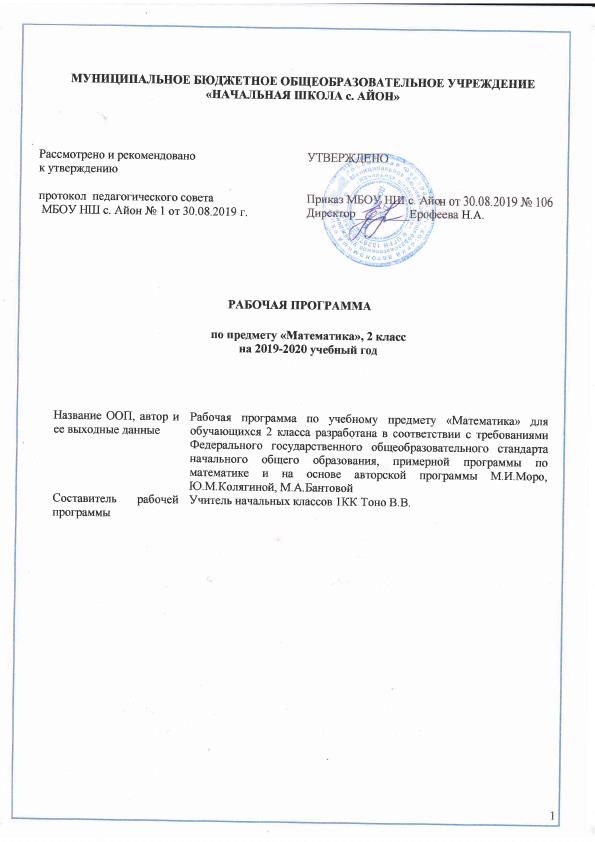 ВВЕДЕНИЕРабочая программа по учебному предмету «Математика» для обучающихся 2 класса разработана в соответствии с правовыми и нормативными документами: -  Федеральный закон от 29 декабря 2012г. № 273-ФЗ «Об образовании в Российской Федерации» (с изменениями по состоянию на 07.06.2016г.); -  Федеральный  государственный  образовательный  стандарт  начального  общего  образования,  утвержденный  приказом Министерства образования и науки Российской Федерации от 6 октября 2009г. № 373; -  Приказ Министерства образования и науки Российской Федерации от 26.11.2010г. №1241«О внесении изменений в федеральный государственный образовательный стандарт начального общего образования, утвержденный приказом Министерства образования и науки Российской Федерации от 6 октября 2009 г. № 373»; -   Приказ Министерства образования и науки Российской Федерации от 31.12.2015г. №1576 «О внесении изменений в федеральный государственный образовательный стандарт начального общего образования, утвержденный приказом Министерства образования и науки Российской Федерации от 6 октября 2009 г. № 373»; - Примерная  основная  образовательная  программа  начального  общего  образования,  одобренная  Федеральным  учебно-методическим  объединением по  общему  образованию  (протокол  заседания  от  8  апреля  2015  г. №  1/15) и  внесена  в реестр примерных основных общеобразовательных программ; - Федеральный  базисный  учебный  (образовательный)  план  общеобразовательного  учреждения  Российской  Федерации, утвержденный приказом Министерства образования и науки Российской Федерации от 09.03.2004 № 1312 «Об утверждении федерального базисного  учебного  плана  и  примерных  учебных  планов  для  образовательных  учреждений  Российской  Федерации,    реализующих программы общего образования» (с изменениями от 01.02.2012); -  Основная  образовательная  программа  начального  общего  образования МБОУ НШ с.Айон,  утвержденная  приказом ОУ  от 16.09.2016г. №01-05/81; - согласно учебному плану МБОУ НШ с.Айон  на 2019-2020 учебный год;Основными целями начального обучения математике являются:Математическое развитие младших школьников.Формирование системы начальных математических знаний. Воспитание интереса к математике, к умственной деятельности.Программа определяет ряд задач, решение которых направлено на достижение основных целей начального математического образования:формирование элементов самостоятельной интеллектуальной деятельности на основе овладения несложными математическими методами познания окружающего мира (умения устанавливать, описывать, моделировать и объяснять количественные и пространственные отношения); развитие основ логического, знаково-символического и алгоритмического мышления; развитие пространственного воображения;развитие математической речи;формирование системы начальных математических знаний и умений их применять для решения учебно-познавательных и практических задач;формирование умения вести поиск информации и работать с ней;развитие познавательных способностей;воспитание стремления к расширению математических знаний;формирование критичности мышления;развитие умений аргументировано обосновывать и отстаивать высказанное суждение, оценивать и принимать суждения других.На изучение математики в каждом классе начальной школы отводится по 4 ч в неделю. Курс рассчитан на 552 ч, во 2  классе —  136 ч.1. ПЛАНИРУЕМЫЕ РЕЗУЛЬТАТЫ ОСВОЕНИЯ УЧЕБНОГО ПРЕДМЕТАЛичностными результатами изучения предметно-методического курса «Математика» во 2-м классе является формирование следующих умений: Самостоятельно определять и высказывать самые простые, общие для всех людей правила поведения при совместной работе и сотрудничестве (этические нормы).В предложенных педагогом ситуациях общения и сотрудничества, опираясь на общие для всех простые правила поведения, самостоятельно  делать выбор, какой поступок совершить.Метапредметными результатами изучения курса «Математика» во 2-м классе являются формирование следующих универсальных учебных действий. Регулятивные УУД:Определять цель деятельности на уроке с помощью учителя и самостоятельно. Учиться совместно с учителем обнаруживать и формулировать учебную проблему совместно с учителем Учиться планировать учебную деятельность на уроке. Высказывать свою версию, пытаться предлагать способ её проверки Работая по предложенному плану, использовать необходимые средства (учебник, простейшие приборы и инструменты).Определять успешность выполнения своего задания в диалоге с учителем.Познавательные УУД:Ориентироваться в своей системе знаний: понимать, что нужна  дополнительная информация (знания) для решения учебной  задачи в один шаг.Делать предварительный отбор источников информации для  решения учебной задачи. Добывать новые знания: находить необходимую информацию как в учебнике, так и в предложенных учителем  словарях и энциклопедиях Добывать новые знания: извлекать информацию, представленную в разных формах (текст, таблица, схема, иллюстрация и др.).Перерабатывать полученную информацию: наблюдать и делать  самостоятельные  выводы.Коммуникативные УУД:Донести свою позицию до других: оформлять свою мысль в устной и письменной речи (на уровне одного предложения или небольшого текста).Слушать и понимать речь других.Вступать в беседу на уроке и в жизни. Совместно договариваться о  правилах общения и поведения в школе и следовать им.Предметными результатами изучения курса «Математика» во 2-м классе являются формирование следующих уменийУчащиеся должны уметь:использовать при выполнении заданий названия и последовательность чисел от 1 до 100; использовать при вычислениях на уровне навыка знание табличных случаев сложения однозначных чисел и  соответствующих им случаев вычитания в пределах 20;использовать при выполнении арифметических действий названия и обозначения операций умножения и деления;осознанно следовать алгоритму выполнения действий в выражениях со скобками и без них;использовать в речи названия единиц измерения длины, объёма: метр, дециметр, сантиметр, килограмм;читать, записывать и сравнивать числа в пределах 100;осознанно следовать  алгоритмам устного и письменного сложения и вычитания чисел в пределах 100;решать задачи в 1-2 действия на сложение и вычитание и простые задачи:а) раскрывающие смысл действий сложения, вычитания, умножения и деления;б) использующие понятия «увеличить в (на)...», «уменьшить в (на)...»;в) на разностное и кратное сравнение;измерять длину данного отрезка, чертить отрезок данной длины;узнавать и называть плоские углы: прямой, тупой и острый;узнавать и называть плоские геометрические фигуры: треугольник, четырёхугольник, пятиугольник, шестиугольник, многоугольник; выделять из множества четырёхугольников прямоугольники, из множества прямоугольников – квадраты;находить периметр многоугольника (треугольника, четырёхугольника).2. СОДЕРЖАНИЕ УЧЕБНОГО ПРЕДМЕТА2-й класс(4 часа в неделю, всего – 136 ч, 4 ч резерв)Числа и операции над ними.Числа от 1 до 100.Нумерация (16ч)Десяток. Счёт десятками. Образование и название двузначных чисел. Модели двузначных чисел. Чтение и запись чисел. Сравнение двузначных чисел, их последовательность. Представление двузначного числа в виде суммы разрядных слагаемых.Устная и письменная нумерация двузначных чисел. Разряд десятков и разряд единиц, их место в записи чисел.Сложение и вычитание чисел.(70ч)Операции сложения и вычитания. Взаимосвязь операций сложения и вычитанияИзменение результатов сложения и вычитания в зависимости от изменения компонент. Свойства сложения и вычитания. Приёмы рациональных вычислений.Сложение и вычитание двузначных чисел, оканчивающихся нулями.Устные и письменные приёмы сложения и вычитания чисел в пределах 100.Алгоритмы сложения и вычитания.Умножение и деление чисел.(39ч)Нахождение суммы нескольких одинаковых слагаемых и представление числа в виде суммы одинаковых слагаемых. Операция умножения. Переместительное свойство умножения.Операция деления. Взаимосвязь операций умножения и деления. Таблица умножения и деления однозначных чисел.Величины и их измерение.Длина. Единица измерения длины – метр. Соотношения между единицами измерения длины.Перевод именованных чисел в заданные единицы (раздробление и превращение).Периметр многоугольника. Формулы периметра квадрата и прямоугольника.Цена, количество и стоимость товара.Время. Единица времени – час.Текстовые задачи.Простые и составные текстовые задачи, при решении которых используется:а) смысл действий сложения, вычитания, умножения и деления;в) разностное сравнение;Элементы геометрии.Обозначение геометрических фигур буквами.Острые и тупые углы.Составление плоских фигур из частей. Деление плоских фигур на части.Элементы алгебры.Переменная. Выражения с переменной. Нахождение значений выражений вида а ± 5; 4 – а; при заданных числовых значениях переменной. Использование скобок для обозначения последовательности действий. Порядок действий в выражениях, содержащих два и более действия со скобками и без них.Решение уравнений вида а ± х = b; х – а = b; а – х = b; Занимательные и нестандартные задачи.Логические задачи. Арифметические лабиринты, магические фигуры, математические фокусы.Задачи на разрезание и составление фигур. Задачи с палочками.Итоговое повторение.(11ч)4 ч резерв3. ТЕМАТИЧЕСКОЕ ПЛАНИРОВАНИЕ№Тема Кол-во часовДатаЧисла от 1 до 100. Нумерация (15 часов)1Числа от 1 до 20.123Числа от 1 до 20. Тест №1 по теме «Табличное сложение и вычитание».14Десяток. Счёт десятками до 100.15Устная нумерация чисел от 11 до 100.16Письменная нумерация чисел до 100.17Однозначные и двузначные числа.18Единицы измерения длины: миллиметр.19Стартовая диагностика. Входная контрольная работа. 110Работа над ошибками. Математический диктант № 1.111Наименьшее трёхзначное число. Сотня. 112Метр. Таблица единиц длины. 113Случаи сложения и вычитания, основанные на разрядном составе слагаемых.114Единицы стоимости: рубль, копейка. Математический диктант № 2.115Контрольная работа № 1 по теме «Нумерация чисел от 1 до 100».116Работа над ошибками. Единицы стоимости: рубль, копейка.1РезервСложение и вычитание чисел от 1 до 100 (71 час)17Обратные задачи.118Обратные задачи. Сумма и разность отрезков.119Задачи на нахождение неизвестного уменьшаемого.120Решение задач на нахождение неизвестного вычитаемого.121Решение задач. Закрепление изученного.122Час. Минута. Определение времени по часам.123Длина ломаной.124Закрепление изученного материала.125Тест № 2 по теме «Задача».126Порядок действий в выражениях со скобками.127Числовые выражения.128Сравнение числовых выражений.129Периметр многоугольника.130Свойства сложения. Математический диктант № 3.131Контрольная работа № 2 за 1 четверть.132Работа над ошибками. 133Свойства сложения.134Свойства сложения. Закрепление.1Резерв135Подготовка к изучению устных приёмов сложения и вычитания.136Приёмы вычислений для случаев вида 36+2, 36+20, 60+18.137Приёмы вычислений для случаев вида 36+2, 36+20.138Приёмы вычислений для случаев вида 26+4.139Приёмы вычислений для случаев 30-7.140Приёмы вычислений для случаев вида 60-24.141Решение задач.142Решение задач.143Решение задач.144Приём сложения вида 26+7.145Приёмы вычитания вида 35-7.146Закрепление изученных приёмов сложения и вычитания.147Закрепление изученных приёмов сложения и вычитания.148Закрепление изученного. Математический диктант № 4.149Контрольная работа № 3 по теме «Устное сложение и вычитание в пределах 100».150Работа над ошибками.151Буквенные выражения.152Закрепление изученного.153Закрепление изученного.154Уравнение.155Уравнение.156Контрольная работа № 4 за 1 полугодие.157Работа над ошибками. Промежуточная диагностика. Тест №3.158Закрепление изученного. Математический диктант №5.159Проверка сложения.160Проверка вычитания.161Закрепление изученного. 1Резерв162Письменный приём сложения вида 45+23.163Письменный приём вычитания вида 57-26.164Повторение письменных приёмов сложения и вычитания.165Решение задач.166Прямой угол.167Решение задач.168Письменный приём сложения вида 37+48.169Письменный приём сложения вида 37+53.170Прямоугольник.171Прямоугольник.172Письменный приём сложения вида 87+13. 173Повторение письменных приёмов сложения и вычитания.174Письменный приём вычитания вида 40-8.175Письменный приём вычитания вида 50-24.176Закрепление приёмов вычитания и сложения. Математический диктант №6.177Контрольная работа №5 по теме «Письменные приёмы сложения и вычитания».178Работа над ошибками.179Письменный приём вычитания вида 52-24.180Повторение письменных приёмов сложения и вычитания.1Резерв181Свойство противоположных сторон прямоугольника.182Свойство противоположных сторон прямоугольника.183Квадрат. 184Квадрат.185Закрепление пройденного материала. Математический диктант №7.186Контрольная работа №6 по теме «Сложение и вычитание чисел от 1 до 100».187Работа над ошибками.188Умножение и деление чисел от 1 до 100 (24 часа)89Конкретный смысл действия умножения.190Конкретный смысл действия умножения.191Конкретный смысл действия умножения.192Решение задач.193Периметр прямоугольника.194Умножение на 1 и на 0.195Название компонентов умножения.196Контрольная работа №7 за 3 четверть.197Работа над ошибками. Тест №4.198Название компонентов умножения. Математический диктант №8.199Переместительное свойство умножения. 1100Закрепление изученного материала. 1101Переместительное свойство умножения.1Резерв102Конкретный смысл деления.1103Решение задач на деление.1104Решение задач на деление.105Названия компонентов деления.106Взаимосвязь между компонентами умножения.107Взаимосвязь между компонентами умножения.108Приёмы умножения и деления на 10.109Задачи с величинами: цена, количество, стоимость.110Задачи на нахождение неизвестного третьего слагаемого.111Контрольная работа №8 по теме «Умножение и деление».112Работа над ошибками. Математический диктант № 9.Табличное умножение и деление (13 часов)113Умножение числа 2. Умножение на 2.114Умножение числа 2. Умножение на 2.115Приёмы умножения числа 2.116Деление на 2.117Деление на 2.118Закрепление таблицы умножения и деления на 2.119Умножение числа 3. Умножение на 3.120Умножение числа 3. Умножение на 3.121Деление на 3.122Деление на 3.123Контрольная работа №9 по теме «Умножение и деление на 2 и 3».124Работа над ошибками.125Итоговая стандартизированная диагностика. Итоговый тест №5.Повторение (7 часов)126Нумерация чисел от 1 до 100.127Решение задач. Математический диктант №10.128Контрольная работа № 10 за год.129Сложение и вычитание в пределах 100.130Работа над ошибками. Числовые и буквенные выражения. Неравенства.131Единицы времени, массы, длины.132Повторениеи обобщение.Резерв